СОГЛАСОВАНО	                                                                             СОГЛАСОВАНОдиректор депортамента по ФКСиТ                            председатель РОО ДСО «Единство»Г.Шахты                                                                        г.Шахты__________________ С.В.Федосеев                            _____________________ Е.В.Жадяев    МП                                                                                    МПУТВЕРЖДАЮ                                                                              СОГЛАСОВАНОисполнительный директор                                    президент международной конфедерации ФБИ ДСО «Единство»                                          боевых искусств___________________ Я.Ю.Стуров                     ________________________ Н.В.Смирнов     МП                                                                                    МППОЛОЖЕНИЕ о проведении I-го Донского фестиваля боевых искусств.(первый отборочный этап VII олимпиады боевых искусств «Восток-Запад» г.Санкт-Петербург 2013 г. и олимпиады боевых искусств «Восток-Восток» Объединённые Арабские Эмираты 2014 г.)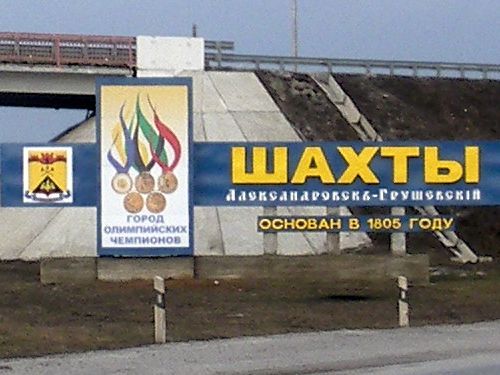 Дорогие друзья! Впервые на Донской земле пройдёт I-ый Донской фестиваль боевых искусств. Он будет являться первым отборочным этапом VII олимпиады боевых искусств «Восток-Запад» г. Санкт-Петербург 2013 г. и олимпиады боевых искусств «Восток-Восток» Объединённые Арабские Эмираты 2014 г.Фестиваль будет проходить в г. Шахты Ростовской области, так как город Шахты занимает первое место по числу олимпийских чемпионов в мире и занесён в книгу рекордов Гиннеса. Ожидаемое число участников 1200 человек из ЮФО и других регионов РФ. В программу фестиваля включены шесть видов боевых искусств: тхэквондо WTF, IMAK-WKU, IMAK-поинтфайтинг, грэпплинг, каратэ FSKA, рукопашный бой (казачий вольный поединок «Рубка»).ЦЕЛИ И ЗАДАЧИ ФЕСТИВАЛЯ.Фестиваль  проводится в целях:- пропаганды и развития детско-юношеского и молодежного физкультурно-спортивного движения в области боевых искусств и спортивных единоборств в Российской Федерации и ЮФО;- укрепления здоровья учащихся и молодежи,  формирования здорового образа жизни молодого поколения россиян, профилактики правонарушений и наркомании;- совершенствования учебно-тренировочного процесса и повышения спортивного мастерства занимающихся боевыми искусствами и спортивными единоборствами в спортивных и физкультурных организациях;- выявления сильнейших спортсменов, подготовки спортивного резерва для спортивных сборных команд Российской Федерации и ЮФО;-    развитие и популяризация данных видов боевых искусств на территории ЮФО и РФ.ОРГАНИЗАЦИОННЫЙ КОМИТЕТ ФЕСТИВАЛЯ:исполнительный директор ФБИ ДСО «Единство» - Я.Ю.Стуров;председатель РОО ДСО «Единство» - Е.В.Жадяев; директор депортамента по ФКСиТ г.Шахты – С.В.Федосеев; президент международной конфедерации боевых искусств – Н.В.Смирнов;комендант соревнований – И.А.Провоторов.ПОПЕЧИТЕЛЬСКИЙ СОВЕТ ФЕСТИВАЛЯ:президент Донской войсковой федерации казачьих боевых искусств «ПЕРНАЧЪ» - Е.В.Волколупов;вице-президент Донской войсковой федерации казачьих боевых искусств «ПЕРНАЧЪ» - В.А.Ерашов;исполнительный директор Российского Союза боевых искусств – И.П.Пасько;исполнительный директор регионального отделения РО Российского Союза боевых искусств – И.П.Таратин;ПЕРЕЧЕНЬ ВИДОВ ПРОГРАММЫ ФЕСТИВАЛЯ.Главный судья фестиваля – Владимир Романов, международный мастер боевых искусств, V Дан, рефери международной категории IMAK-WKU, vladimir-romanov15@rambler.ru , телефон 8 928 120 4094Главный секретарь фестиваля – Ирина Романова, телефон 8 919 899 6133Предварительные заявки установленного образца принимаются согласно регламенту соревнований до 20 октября 2012 года координаторам по видам.СРОКИ И МЕСТО ПРОВЕДЕНИЯРостовская область, город Шахты, посёлок Артём, СК «Артёмовец», ул. Ленинского комсомола, 16.Фестиваль проводится 26, 27, 28 октября 2012 года.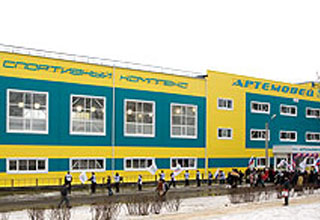 СК «АРТЁМОВЕЦ» г. ШахтыОБЕСПЕЧЕНИЕ БЕЗОПАСНОСТИ УЧАСТНИКОВ И ЗРИТЕЛЕЙ.1. Спортивные соревнования проводятся на спортивном сооружении, отвечающем  требованиям соответствующих правовых актов, действующих на территории Российской Федерации по вопросам обеспечения общественного порядка и безопасности участников и зрителей, а также при условии наличия актов готовности физкультурного или спортивного сооружения к проведению мероприятий, утверждаемых в установленном порядке. 2.  Участие в спортивных соревнованиях осуществляется только при наличии договора о страховании жизни и здоровья от несчастных случаев, который представляется в мандатную комиссию на каждого участника спортивных соревнований. Страхование участников спортивных соревнований может производиться как за счет бюджетных, так и внебюджетных средств в соответствии с законодательством Российской Федерации и субъектов Российской Федерации. 3. В период проведения соревнований необходимо наличие машины скорой медицинской помощи и соответствующего медицинского персонала для оказания медицинской помощи в случае необходимости. 4.  Каждый участник должен иметь справку или медицинский допуск в официальной заявке о состоянии здоровья, которая является основанием для допуска к спортивным соревнованиям и документ, удостоверяющий личность (можно ксерокопию). Возраст спортсмена определяется на день соревнований.5. Медицинские осмотры участников спортивных соревнований осуществляются согласно регламенту соревнований. 6. Перевозка несовершеннолетних спортсменов осуществляется только при наличии списка перевозимых, согласия родителей (законных представителей) в письменной форме и справки установленного образца из образовательного учреждения (с заверенной печатью фотографией) на каждого спортсмена. 7. Ответственность за подготовку и участие в соревнованиях, нахождение несовершеннолетних участников в г. Шахты  несут командирующие организации и персонально их руководители и сопровождающие спортсменов лица. 8. Спортсменам, не имеющим страховки от несчастного случая, можно будет застраховаться на месте, в день соревнований.9. Все участники и представители команд должны иметь при себе сменную обувь, болельщикам можно бахилы.РАЗМЕЩЕНИЕ ИНОГОРОДНИХ УЧАСТНИКОВ.Ответственный за расселение и питание иногородних участников и представителей соревнований Заволодько Алексей, контактный телефон 8 909 403 1434.Примерная стоимость номеров в гостиницах города от 400 до 1800 рублей за сутки.РЕГЛАМЕНТ ФЕСТИВАЛЯ.Расположение площадок соревнований.26 октября 2012 года – первый  день соревнований.Подача заявок и взвешивание спортсменов с 9.00 до 10.00 часов.Начало соревнований по видам в 10.00 часов.Награждение победителей и призёров в 19.00 часов.27 октября 2012 год – второй день соревнований.Подача заявок и взвешивание спортсменов с 9.00 до 10.00 часов.Начало соревнований по видам в 10.00 часов.Торжественное открытие фестиваля и показательные выступления ведущих спортсменов в 14.00 часов. Награждение победителей и призёров в 19.00 час.28 октября 2012 год – третий день соревнований.Подача заявок и взвешивание спортсменов с 9.00 до 10.00 часов.Начало соревнований по видам в 10.00 часов.Награждение победителей и призёров, торжественное закрытие фестиваля в 19.00 часов.Организаторы соревнований по видам оставляют за собой право объединения категорий, в которых будут заявлены менее четырёх участников.НАГРАЖДЕНИЕ ПОБЕДИТЕЛЕЙ И ПРИЗЁРОВ.Победители и призёры соревнований будут награждены медалями и дипломами соответствующих степеней. В личных соревнованиях всех видов – третьих мест ДВА,  в личных соревнованиях по ката (каратэ) третьих мест – ОДНО, в командных соревнованиях  по ката и кумитэ третьих мест – ОДНО. ФИНАНСОВЫЕ УСЛОВИЯ.Расходы по подготовке и проведению соревнований несут организаторы. Заявочный взнос на расходы, связанные с подготовкой и проведением фестиваля составляет 400 рублей в каждом виде программы. Расходы по проезду и питанию участников и их представителей несут командировочные организации или лица, несущие за них ответственность.НАСТОЯЩЕЕ ПОЛОЖЕНИЕ ЯВЛЯЕТСЯ ОФИЦИАЛЬНЫМ ПРИГЛАШЕНИМ НА СОРЕВНОВАНИЯ !№Вид соревнованийКоординатор и старший судья вида1тхэквондо WTFпрезидент федерации тхэквондо WTF, мастер  Александр Смирнов2IMAK-WKUмастер Денис Чемоданов (смк, Россия)  dschemodanov@ro.ru Телефон: +7 921 358 1454;мастер Владимир Романов vladimir-romanov15@rambler.ru, телефон 8 928 120 40943IMAK-поинтфайтингмастер Денис Чемоданов (смк, Россия) dschemodanov@ro.ru  Телефон: +7 921 358 1454;мастер Владимир Романов vladimir-romanov15@rambler.ru, телефон 8 928 120 40944грэпплингмастер Денис Глухов5каратэ FSKAрефери международной категории Николай  Барабанов V Дан .FSKAzendo88@gmail.comТелефон: +7 928 908 01526рукопашный бой (казачий вольный поединок «Рубка»заслуженный тренер России по рукопашному боюЮрий Котенёвvityazperuna@rambler.ruТелефон: +7 904 500 34117каратэ WKFмастер Николай ПискарёвТелефон: 8 918 515 68011-ый этаж2-ой этажТатами № 1Грэпплингвозрастные категории согласно положениюТатами № 2Рукопашный бой (казачий вольный поединок «Рубка»)возрастные категории согласно положениюТатами № 3Тхэквондо WTFвозрастные категории согласно положениюТатами № 4IMAK-поинтфайтингвозрастные категории согласно положениюТатами № 1каратэ FSKA(ката и кумитэ)возрастные категории с 5 до 11 летТатами № 2каратэ WKF(ката и кумитэ)возрастные категории с 6 до 12 летТатами № 3каратэ WKF(ката и кумитэ)возрастные категории с 6 до 12 летТатами № 4каратэ IMAK-WKU(личное и командное кумитэ)возрастные категории с 6 до 12 летТатами № 1каратэ FSKA(ката и кумитэ)возрастные категории с 12 лет и старшеТатами № 2каратэ WKF(ката и кумитэ)возрастные категории с 12 лет и старшеТатами № 3каратэ WKF(ката и кумитэ)возрастные категориис 12 лет и старше Татами № 4каратэ IMAK-WKU(личное и командное кумитэ)возрастные категории с 12 лет и старше